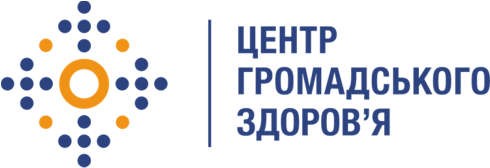 Центр громадського здоров’я Міністерства охорони здоров’я України (далі – Центр) 
оголошує відкритий конкурс з відбору консультанта – фахівця з технічного супроводу діяльності Опікунської радим. Київ, 6 лютого 2019 рокуКонкурс оголошується в рамках гранту Глобального фонду для боротьби із СНІДом, туберкульозом та малярією в Україні «Прискорити темпи зменшення рівня захворюваності на туберкульоз та ВІЛ за рахунок забезпечення загального доступу до своєчасної та якісної діагностики і лікування туберкульозу та МРТБ, шляхом розширення доказової медичної профілактики, діагностики та лікування ВІЛ та створення стійкої та життєздатної системи охорони здоров'я»Термін виконання робіт (орієнтовно) – до 31 грудня 2019 рокуЗагальна інформаціяОпікунська рада є консультативно-дорадчим органом, який створено при Центрі громадського здоров’я МОЗ України з метою залучення громадськості до реалізації державної політики у сфері громадського здоров’я та сприяння діяльності Центру.Основні обов’язки:Забезпечення супроводу діяльності Опікунської ради;Забезпечення комунікації між персональним складом Ради, головою, заступником та секретарем;Підготовка та організація проведення засідань, в тому числі узгодження та опрацювання порядків денних, протоколів, рекомендацій тощо;Підготовка інформації на підрозділ сайту щодо компетенцій РадиВідслідковування виконання рекомендацій Опікунської ради та підготовка звітів щодо її діяльності;Виконання інших адміністративних доручень.Кваліфікаційні вимоги: Вища освіта;Досвід роботи за напрямом/на адміністративних посадах від 3 років;Високі організаційні навички, досвід у підготовці та проведенні публічних заходів.Учасник конкурсу має підтвердити кваліфікацію та відповідність встановленим критеріям відбору спеціалістів документально (копіями відповідних документів).Особисті якості та навички: особа, яка обіймає цю посаду, має бути дисциплінованою, організованою, здатною працювати самостійно на результат та в умовах напруженого графіку, уважною до деталей, вміти працювати з точною інформацією.Резюме мають бути надіслані електронною поштою на адресу: vacancies@phc.org.ua (у полі «тема» вкажіть: «32-2019 Консультант з супроводу ОР»).Термін подання документів – до 15 лютого 2019 року, реєстрація документів завершується о 18:00. За результатами відбору успішні кандидати будуть запрошені до подальшої співпраці.